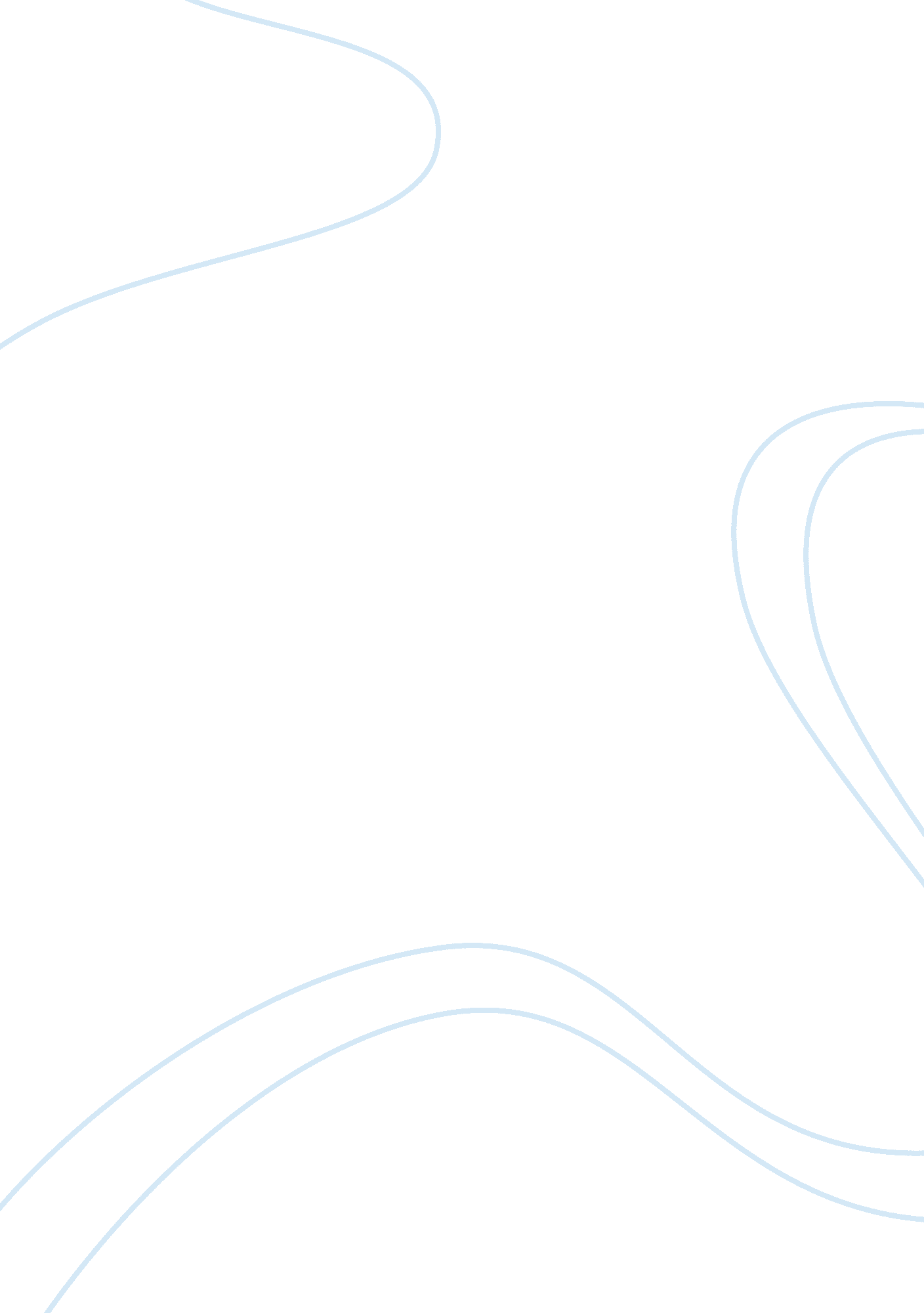 Institutes of the christian religion critical thinking sampleReligion, God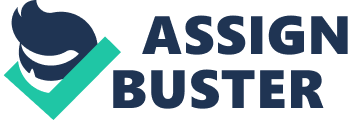 Purpose of Scripture The purpose of the scripture is to show us the true God by gathering up the confused knowledge of God in our minds. Through the scripture God instructs and manifests Himself to the church banishing all doubts. Reason helps biblical interpretation when men regard them to have sprung from heaven. Functions of the moral law First, moral law shows God’s righteousness and also warns, informs, convicts and condemns men for their unrighteousness. Secondly, moral law restrains men from violating the laws for fear of punishment. Thirdly, moral laws enhance the lives of believers and their obedience to God making them benefit from the first two functions of moral laws (Placher, 1988). Predestination Calvin denies the doctrine of predestination. He warns against people inquiring into predestination saying they are “ it is not right for man to unrestrainedly search for things the Lord has willed to be hid in Himself” (Placher, 1988, P. 63). Calvin believes his position is scriptural. He says that “ He has set forth in his word” (Placher, 1988, P. 63). This shows that Calvin is basing his position on predestination on the scriptures. In spite of scriptural instances of predestination, human worth is not important to predestination. God’s plan for salvation and eternal life is was founded on his freely given mercy. Functions of the civil government First the civil government has the duty to cherish and protect the outward worship of God. Secondly, it adjusts the lives of believers to the society of men. Thirdly, it defends the sound doctrine of piety and the position of the church. Lastly the civil government forms social behaviors to civil righteousness through reconciliation of people and promotion of peace (Placher, 1988). Response to a savage prince We ought to be mindful of our misdeeds and implore the Lord’s help. This is because, it is God who not only has the power to remedy evils but is the authority over kings and kingdoms. Placher, W. (1988). Readings In The History Of Christian Theology, volume 2 from the 
reformation to the present. The Westminster Press. Philadelphia 